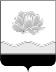 Российская ФедерацияКемеровская областьМысковский городской округ Совет народных депутатов Мысковского городского округа(пятый созыв)Р Е Ш Е Н И Е от 21 июня 2017г. № 39-нО внесении изменений в Правила землепользования и застройки муниципального образования «Мысковский городской округ»,утвержденные решением Мысковского городского Советанародных депутатов от 24.11.2009 № 88-нПринято Советом народных депутатовМысковского городского округа20 июня 2017 годаВ соответствии со статьями 31-33 Градостроительного кодекса Российской Федерации, руководствуясь статьей 32 Устава Мысковского городского округа, учитывая итоговые документы публичных слушаний (протокол публичных слушаний от 18.05.2017г., заключение комиссии по проведению публичных слушаний от 22.05.2017г.), Совет народных депутатов Мысковского городского округар е ш и л:1. Внести в Правила землепользования и застройки муниципального образования «Мысковский городской округ» (далее - Правила), утвержденные решением Мысковского городского Совета народных депутатов от 24.11.2009 № 88-н (в редакции решений от 23.12.2010 № 87-н, от 23.12.2010 № 88-н, от 30.08.2012 № 37-н, от 22.11.2012 № 52-н, от 25.04.2013 № 22-н, от 22.10.2013 № 15-н, от 24.04.2014 № 18-н, от 16.09.2014 № 53-н, от 18.11.2014 № 68-н, от 02.02.2016 № 13-н, от 30.05.2016 № 39-н, от 18.10.2016 № 66-н от 20.12.2016 № 85-н) следующие изменения:1.1. пункт 6 статьи 6 исключить;1.2. пункт 2 статьи 9 изложить в новой редакции:«2. Основные и вспомогательные виды разрешенного использования земельных участков и объектов капитального строительства правообладателями земельных участков и объектов капитального строительства, за исключением органов государственной власти, органов местного самоуправления, государственных и муниципальных учреждений, государственных и муниципальных унитарных предприятий, выбираются самостоятельно без дополнительных разрешений и согласования.»;1.3. пункт 3 статьи 9 изложить в новой редакции:«3. Предоставление разрешения на условно разрешенный вид использования земельного участка или объекта капитального строительства осуществляется в порядке, предусмотренном статьей 39 Градостроительного кодекса Российской Федерации.»;1.4. пункт 1 статьи 11 изложить в новой редакции:«1. В соответствии с законодательством о градостроительной деятельности публичные слушания в обязательном порядке проводятся по проекту правил землепользования и застройки, проектам правовых актов о внесении в них изменений и дополнений, по проектам планировки территорий и проектам межевания территорий, а также по вопросам предоставления разрешений на условно разрешенный вид использования земельных участков или объектов капитального строительства, вопросам отклонения от предельных параметров разрешенного строительства, реконструкции объектов капитального строительства.»;1.5. пункт 5 статьи 11 изложить в новой редакции:«5. Публичные слушания по вопросам градостроительной деятельности проводятся комиссией по проведению публичных слушаний в соответствии с пунктом 1 настоящей статьи.»; 1.6. подпункта 8 пункта 1 статьи 14 изложить в новой редакции:«8) организует подготовку проекта планировки пригородной зоны, документацию по планировке территории, проектов инженерных сооружений и благоустройства городского округа, осуществляет контроль за соблюдением утвержденных проектов строительства объектов жилищно-коммунального хозяйства и производственного назначения;»;1.7. в статью 15 внести следующие изменения:1.7.1. пункт 5 изложить в новой редакции: «5. Подготовка проектов планировки территории осуществляется для выделения элементов планировочной структуры, установления границ территорий общего пользования, границ зон планируемого размещения объектов капитального строительства, определения характеристик и очередности планируемого развития территории.»;1.7.2. пункт 6 изложить в новой редакции:«6. Подготовка проекта межевания территории осуществляется для:1) определения местоположения границ, образуемых и изменяемых земельных участков;2) установления, изменения, отмены красных линий для застроенных территорий, в границах которых не планируется размещение новых объектов капитального строительства, а также для установления, изменения, отмены красных линий в связи с образованием и (или) изменением земельного участка, расположенного в границах территории, применительно к которой не предусматривается осуществление деятельности по комплексному и устойчивому развитию территории, при условии, что такие установление, изменение, отмена влекут за собой исключительно изменение границ территории общего пользования. Основная часть проекта межевания территории включает в себя текстовую часть и чертежи межевания территории.»;1.7.3. пункт 7 изложить в новой редакции:«7. Подготовка градостроительных планов земельных участков осуществляется применительно к застроенным или предназначенным для строительства, реконструкции объектов капитального строительства (за исключением линейных объектов) земельным участкам. Подготовка градостроительных планов земельных участков осуществляется в составе проекта межевания территории или в виде отдельного документа.»;1.7.4. пункт 9 изложить в новой редакции:«9. Проекты детальной планировки и проекты застройки, разработанные и согласованные до вступления в силу Градостроительного кодекса Российской Федерации, считаются действующими в части, не противоречащими Градостроительному кодексу Российской Федерации. Строительство объектов на застроенных территориях осуществляется без подготовки проектов планировки при условии соответствия проекта строительства Правилам землепользования и застройки.»;1.8. в статью 17 внести следующие изменения:1.8.1.  пункт 1 изложить в новой редакции:«1. Проекты планировки территории разрабатываются для выделения элементов планировочной структуры, установления границ территорий общего пользования, границ зон планируемого размещения объектов капитального строительства, определения характеристик и очередности планируемого развития территории.»;1.8.2. пункт 2 изложить в новой редакции:«2. Особенности подготовки документации по планировке территории лицами, указанными в части 3 статьи 46.9 Градостроительного кодекса Российской Федерации, и лицами, с которыми заключен договор о комплексном развитии территории по инициативе органа местного самоуправления, устанавливаются соответственно статьей 46.9 и статьей 46.10 Градостроительного кодекса Российской Федерации.»;1.8.3. в пунктах 4, 5, 16, 17 слово «распоряжение» заменить на слово «постановление» в соответствующих падежах;1.8.4. пункт 3 изложить в новой редакции:«3. Решение о подготовке документации по планировке территории применительно к территории Мысковского городского округа, за исключением случаев, указанных в частях 2 - 4.2 и 5.2 статьи 45 Градостроительного кодекса Российской Федерации, принимается по инициативе администрации Мысковского городского округа либо на основании предложений физических или юридических лиц о подготовке документации по планировке территории. В случае подготовки документации по планировке территории заинтересованными лицами, указанными в части 1.1 статьи 45 Градостроительного кодекса Российской Федерации, принятие администрацией Мысковского городского округа решения о подготовке документации по планировке территории не требуется.»;1.9. пункт 3 статьи 22 исключить;1.10. в таблицу подпункта 1 пункта 5.3 раздела 5 статьи 36 дополнить строкой следующего содержания:«».1.11. в статье 38:1.11.1. к основным видам разрешенного использования в таблицы пункта 1.2  раздела 1, пункта 2.2 раздела 2, пункта 3.2 раздела 3 статьи 38 добавить строку:« ».1.11.2. в таблице пункта 3.2 раздела 3 в строке «Автомобильный транспорт» код «7.7» заменить на код «7.2».2. В карту градостроительного зонирования, которая является приложением к Правилам землепользования и застройки, внести следующие изменения:2.1. Изменить границы территориальной зоны Ж 3.2 - зона малоэтажной жилой застройки с развитым личным подсобным хозяйством за счет территориальной зоны ПО 2 - зона территорий перспективного освоения земель в пос. Сельхоз от западной точки земельного участка с кадастровым номером 42:29:0901001:1 на северо-запад на расстоянии 180 м, на северо-восток на расстоянии 310 м, на северо-запад на расстоянии 230 м, на северо-восток на расстоянии 200 м, на юго-восток на расстоянии 160 м, на юго-запад на расстоянии 110 м, на юго-восток на расстоянии 150 м, на юго-запад на расстоянии 250 м, на юго-запад на расстоянии 90 м, на северо-запад до западной точки земельного участка с кадастровым номером 42:29:0901001:1, площадью 27 га, согласно приложениям 1, 15 к настоящему решению.	2.2. Определить границы территориальной зоны Ж 3.2 - зона малоэтажной жилой застройки с развитым личным подсобным хозяйством за счет территориальной зоны ПО 2 - зона территорий перспективного освоения земель в пос. Тутуяс от северной точки земельного участка с кадастровым номером 42:29:0601001:76 на северо-восток на расстоянии 40 м, на юг на расстоянии 20 м, на юго-восток на расстоянии 30 м, на юг на расстоянии 350 м, на юго-запад на расстоянии 90 м, на юг на расстоянии 280 м, на юго-запад на расстоянии 520 м, на запад на расстоянии 90 м, на юго- запад на расстоянии 50 м, нга северо-запад на расстоянии 40 м, на запад на расстоянии 260 м, на юго-запад на расстоянии 510 м, на запад на расстоянии 100 м, на юго-запад на расстоянии 370 м, на юго-запад на расстоянии 770 м, на северо-запад на расстоянии 120 м, на север на расстоянии 90 м,на северо-запад на расстоянии 130 м, на северо-восток на расстоянии 60 м, на северо-запад на расстоянии 240 м, на восток на расстоянии 30 м, на юг на расстоянии 40 м, на северо-восток на расстоянии 90 м, на северо-запад на расстоянии 40 м, на северо-восток на расстоянии 40 м, на юго-восток на расстоянии 30 м, на северо-восток на расстоянии 720 м, на север на расстоянии 30 м, на северо-восток на расстоянии 220 м, на юг на расстоянии 30 м, на северо-восток на расстоянии 770 м, на юго-восток на расстоянии 160 м, на восток на расстоянии 190 м, на юго-восток на расстоянии 380 м, на восток на расстоянии 400 м, на северо-восток на расстоянии 130 м, на северо-запад на расстоянии 10 м, на север до северной точки земельного участка с кадастровым номером 42:29:0601001:76,  площадью 217,5 га, согласно приложениям 2, 15 к настоящему решению.2.3. Определить границы территориальной зоны Ж 3.2 - зона малоэтажной жилой застройки с развитым личным подсобным хозяйством за счет территориальной зоны ПО 2 - зона территорий перспективного освоения земель в пос. Камешек от западной точки земельного участка с кадастровым номером 42:29:0203001:40 на северо-восток на расстоянии 93 м, на северо-запад на расстоянии 78 м, на север на расстоянии 69 м, на восток на расстоянии 116 м, на юг на расстоянии 67 м, на восток на расстоянии 15 м, на северо-восток на расстоянии 170 м, на северо-запад на расстоянии 70 м, на юго-запад на расстоянии 40 м, на запад на расстоянии 290 м, на северо-запад на расстоянии 50 м, на север на расстоянии 40 м, на восток на расстоянии 250 м, на север на расстоянии 60 м, на северо-восток на расстоянии 130 м, на восток на расстоянии 150 м, на северо-восток на расстоянии 260 м, на юго-восток на расстоянии 130 м, на юго-запад на расстоянии 370 м, на северо-запад на расстоянии 50 м, на юго-запад на расстоянии 50 м, на юг на расстоянии 30 м, на юго-восток на расстоянии 30 м, на юго-запад на расстоянии 470 м, на северо-запад на расстоянии 80 м, на северо-восток на расстоянии 90 м, на северо-запад до западной точки земельного участка с кадастровым номером 42:29:0203001:40, площадью 18,9 га, согласно приложениям 3, 15 к настоящему решению.  2.4. Увеличить границы территориальной зоны Ж 3.2 - зона малоэтажной жилой застройки с развитым личным подсобным хозяйством за счет территориальных зон ПО2 - зона территорий перспективного освоения земель и СХ - зона сельскохозяйственного назначения в пос. Подобас от восточной точки земельного участка с кадастровым номером 42:29:0301001:447 на северо-восток на расстоянии 50 м, на северо-запад на расстоянии 44 м, на северо-восток на расстоянии 76 м, на юго-восток на расстоянии 58 м, на северо-восток на расстоянии 93 м, на северо-запад на расстоянии 186 м, на юго-восток на расстоянии 545 м, на юг на расстоянии 710 м, на северо-запад на расстоянии 560 м, на запад на расстоянии 140 м, на северо-восток на расстоянии 122 м, на северо-запад на расстоянии 80 м, на север на расстоянии 22 м, на юго-восток до восточной точки земельного участка с кадастровым номером 42:29:0301001:447, площадью 33,4 га, согласно приложениям 4, 15 к настоящему решению.2.5. Определить границы территориальной зоны Ж 3.2 - зона малоэтажной жилой застройки с развитым личным подсобным хозяйством за счет территориальной зоны ПО 2 - зона территорий перспективного освоения земель в  пос. Чуазас от точки, которая восточнее северной точки земельного участка с кадастровым номером 42:29:0204001:170 на расстоянии  118 м, на юго-запад на расстоянии 56 м, на юго-восток на расстоянии 96 м, на юг на расстоянии 67 м, на юго-запад на расстоянии 1070 м, на северо-запад на расстоянии 230 м, на северо-запад на расстоянии 200 м, на юго-запад на расстоянии 40 м, на северо-запад на расстоянии 130 м, на северо-восток на расстоянии 40 м, на север на расстоянии 50 м, на северо-восток на расстоянии 130 м, на северо-восток на расстоянии 190 м, на север на расстоянии 150 м, на северо-восток на расстоянии 110 м, на юго-восток на расстоянии 150 м, на северо-восток на расстоянии 390 м, на север на расстоянии 110 м, на восток на расстоянии 30 м, на север на расстоянии 210 м, на юго-восток до точки, которая западнее северной точки земельного участка с кадастровым номером 42:29:0204001:170, площадью 60,5 га, согласно приложениям 5, 15 к настоящему решению.2.6. Увеличить границы территориальной зоны Ж 3.2 - зона малоэтажной жилой застройки с развитым личным подсобным хозяйством за счет территориальных зон ПО 2 - зона территорий перспективного освоения земель и СХ - зона сельскохозяйственного назначения в пос. Бородино от восточной точки земельного участка с кадастровым номером 42:29:0401001:597 на юго-запад на расстоянии 49 м, на юг на расстоянии 347 м, на юго-восток на расстоянии 150 м, на юго-запад на расстоянии 22 м, на юг на расстоянии 106 м, на запад на расстоянии 51 м, на север на расстоянии 180 м, на юго-запад на расстоянии 176 м, на юг на расстоянии 119 м, на восток на расстоянии 62 м, на юго-запад на расстоянии 26 м, на юг на расстоянии 94 м, на северо – запад на расстоянии 137 м, на юг на расстоянии 12 м, на запад на расстоянии 25 м, на северо-восток на расстоянии 16 м, на восток на расстоянии 85 м, на северо-запад на расстоянии 32 м, на северо-восток на расстоянии 23 м, на северо-запад на расстоянии 648 м, на северо-восток на расстоянии 127 м, на юго –восток на расстоянии 204 м, на северо-восток на расстоянии 86 м, на северо-запад на расстоянии 95 м, на северо-восток на расстоянии 34 м, на северо-запад на расстоянии 88 м, на северо-восток на расстоянии 74 м, на восток на расстоянии 20 м, на северо-восток на расстоянии 198 м, на юго-восток на расстоянии 127 м, на юго-запад на расстоянии 45 м, на юго-восток на расстоянии 96 м, на северо-восток на расстоянии 29 м, на юго-восток до восточной точки земельного участка с кадастровым номером 42:29:0401001:597, площадью 35,4 га, согласно приложениям 6, 15 к настоящему решению.2.7. Увеличить границы территориальной зоны Ж 3.1 - зона малоэтажной жилой застройки с ограниченным личным подсобным хозяйством за счет территориальных зон ПО 1.1 - перспективного освоения под малоэтажную жилую застройку с ограниченным личным подсобным хозяйством, Ж 3.2 - зона малоэтажной жилой застройки с развитым личным подсобным хозяйством и ПО 2 - зона территорий перспективного освоения земель в районе 15 квартала от северо-восточной точки земельного участка с кадастровым номером 42:29:0103012:146 на восток на расстоянии 287 м, на юго-запад на расстоянии 522 м, на запад на расстоянии 234 м, на северо-запад на расстоянии 186 м, на север на расстоянии 314 м, на восток до северо-восточной точки земельного участка с кадастровым номером 42:29:0103012:146, площадью 18,9 га, согласно приложениям 7, 15 к настоящему решению.2.8. Увеличить границы территориальной зоны К1 - коммунальная зона за счет территориальных зон ПО-2 - зона территорий перспективного освоения земель и Т2 -  зона автомобильного транспорта от северо-восточной точки земельного участка с кадастровым номером 42:29:0103003:388 на восток на расстоянии 146 м, на юг на расстоянии 151 м, на северо-запад на расстоянии 470 м, на юго-запад на расстоянии 15 м, на север на расстоянии 83 м, на восток на расстоянии 50 м, на север на расстоянии 32 м, на запад на расстоянии 5 м, на север на расстоянии 41 м, на восток на расстоянии 112 м, на юг на расстоянии 86 м, на восток на расстоянии 148 м, на юго-восток до северо-восточной точки земельного участка с кадастровым номером 42:29:0103003:388, площадью 6 га, согласно приложениям 8, 15 к настоящему решению.2.9. Увеличить границы территориальной зоны Ж 3.1 - зона малоэтажной жилой застройки с ограниченным личным подсобным хозяйством за счет ПО 2 - зона территорий перспективного освоения земель в районе ул. Алюминиевая и ул. Больничная от северо-западной точки земельного участка с кадастровым номером 42:29:0102006:384 на юго-запад на расстоянии 160 м, на северо-запад на расстоянии 24 м, на юго-запад на расстоянии 30 м, на северо-запад на расстоянии 36 м, на юго-запад на расстоянии 10 м, на запад на расстоянии 15 м, на юго-запад на расстоянии 47 м, на северо-запад на расстоянии 65 м, на юго-запад на расстоянии 34 м, на северо-запад на расстоянии 61 м, на юго-запад на расстоянии 11 м, на северо-запад на расстоянии 72 м, на северо-восток на расстоянии 116 м, на юго-восток на расстоянии 84 м, на северо-восток на расстоянии 82 м, на северо-запад на расстоянии 82 м, на северо-восток на расстоянии 62 м, на юго-восток на расстоянии 35 м, на северо-восток на расстоянии 16 м, на северо-запад на расстоянии 33 м, на северо-восток на расстоянии 20 м, на северо-запад на расстоянии 147 м, на северо-восток на расстоянии 47 м, на юго-восток на расстоянии 399 м, на юго-запад до северо-западной точки земельного участка с кадастровым номером 42:29:0102006:384, площадью 8,5 га, согласно приложениям 9, 15 к настоящему решению.2.10. Увеличить границы территориальной зоны П 1 - зона предприятий I-II класса вредности в районе ЦОФ «Сибирь» за счет территориальной зоны ПО 2 - зона территорий перспективного освоения земель от восточной точки земельного участка с кадастровым номером 42:29:0103009:87 на юго-восток на расстоянии 108 м, на юго-запад на расстоянии 210 м, на юго-восток на расстоянии 16 м, на юг на расстоянии 85 м, на юго-восток на расстоянии 13 м, на юг на расстоянии 186 м, на северо-запад на расстоянии 355 м, на северо-восток на расстоянии 317 м, на юго-восток на расстоянии 24 м, на северо-восток на расстоянии 154 м, на восток на расстоянии 14 м, на северо-восток на расстоянии 5 м, на юго-восток на расстоянии 81 м, на север на расстоянии 88 м, на восток на расстоянии 15 м, на юго-запад на расстоянии 36 м, на юго-восток на расстоянии 52 м, на юго-восток до восточной точки земельного участка с кадастровым номером 42:29:0103009:87, площадью 14,9 га, согласно приложениям 10, 15 к настоящему решению.2.11. Определить границы территориальной зоны И - зона инженерной инфраструктуры за счет территориальной зоны Ж 3.2 - зона малоэтажной жилой застройки с развитым личным подсобным хозяйством от точки, которая южнее юго-восточной точки земельного участка с кадастровым номером 42:09:3605001:82 на расстоянии 30 м, на северо-восток на расстоянии 360 м, на юг на расстоянии 20 м, на юго-запад на расстоянии 350 м, на запад на расстоянии 220 м, на север на расстоянии 20 м, на восток до точки, которая южнее юго-восточной точки земельного участка с кадастровым номером 42:09:3605001:82 на расстоянии 30 м, площадью 1,1 га, согласно приложениям 11, 15 к настоящему решению.2.12. Увеличить границы территориальной зоны Т1 - зона железнодорожного транспорта за счет территориальных зон Т 2- зона автомобильного транспорта и  ПО 2 - зона территорий перспективного освоения земель от точки, которая юго-западнее северной точки земельного участка с кадастровым номером 42:29:0102008:4 на расстоянии 40 м, на юго-восток на расстоянии 1300 м, на восток на расстоянии 850 м, на юго-восток на расстоянии 80 м, площадью 19,5 га, согласно приложениям 12, 15 к настоящему решению.2.13. Увеличить границы территориальной зоны Ж 1- зона многоэтажной жилой застройки (высотной застройки) за счет территориальной зоны ПО 2 - зона территорий перспективного освоения земель от западной точки земельного участка с кадастровым номером 42:29:0101002:1470 на юго-восток на расстоянии 236 м, на юго-запад на расстоянии 20 м, на северо-запад на расстоянии 250 м, на северо-восток на расстоянии 21 м, на юго-восток до западной точки земельного участка с кадастровым номером 42:29:0101002:1470, площадью 0,5 га, согласно приложениям 13, 15 к настоящему решению.2.14. Определить границы территориальной зоны К1 - коммунальная зона за счет территориальных зон ПО-2 - зона территорий перспективного освоения земель, ПО 1.9 - зона перспективного освоения под зону транспортной инфраструктуры и О1 -  зона общественно-делового назначения под общество «Сибиргинская автобаза» от восточной точки земельного участка с кадастровым номером 42:29:0101002:2658 на юго-восток на расстоянии 94 м, на юго-запад на расстоянии 99 м, на северо-запад на расстоянии 47 м, на юго-запад на расстоянии 7 м, на северо-запад на расстоянии 15 м, на юго-запад на расстоянии 16 м, на северо-запад на расстоянии 50 м, на юго-запад на расстоянии 10 м, на юго-восток на расстоянии 7 м, на юго-запад на расстоянии 49, на северо-запад на расстоянии 63 м, на северо-восток на расстоянии 168 м, на юго-восток до восточной точки земельного участка с кадастровым номером 42:29:0101002:2658, площадью 2,3 га, согласно приложениям 14, 15 к настоящему решению. 2. Настоящее решение направить главе Мысковского городского округа для подписания и официального опубликования (обнародования).3. Настоящее решение вступает в силу со дня, следующего за днем его официального опубликования (обнародования).4. Контроль за исполнением настоящего решения возложить на комитет Совета народных депутатов Мысковского городского округа по развитию городского хозяйства, экологии и промышленности (Шабалин С.А.).Председатель Совета народных депутатовМысковского городского округа			                	  	     Е.В.ТимофеевГлава Мысковского городского округа		                	                     Д.Л.Иванов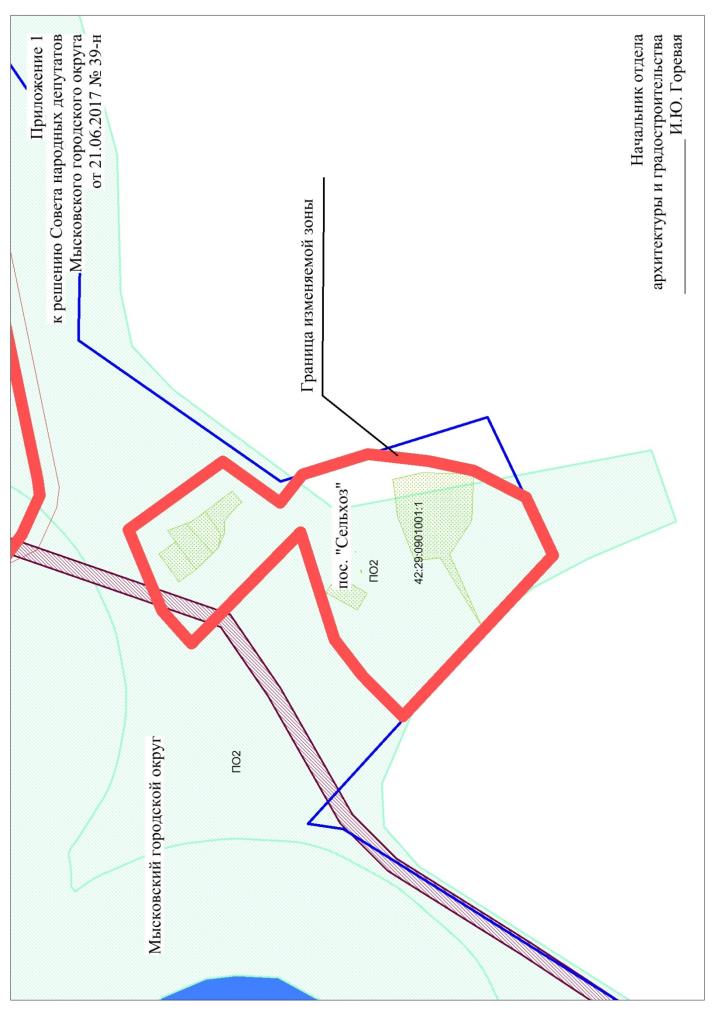 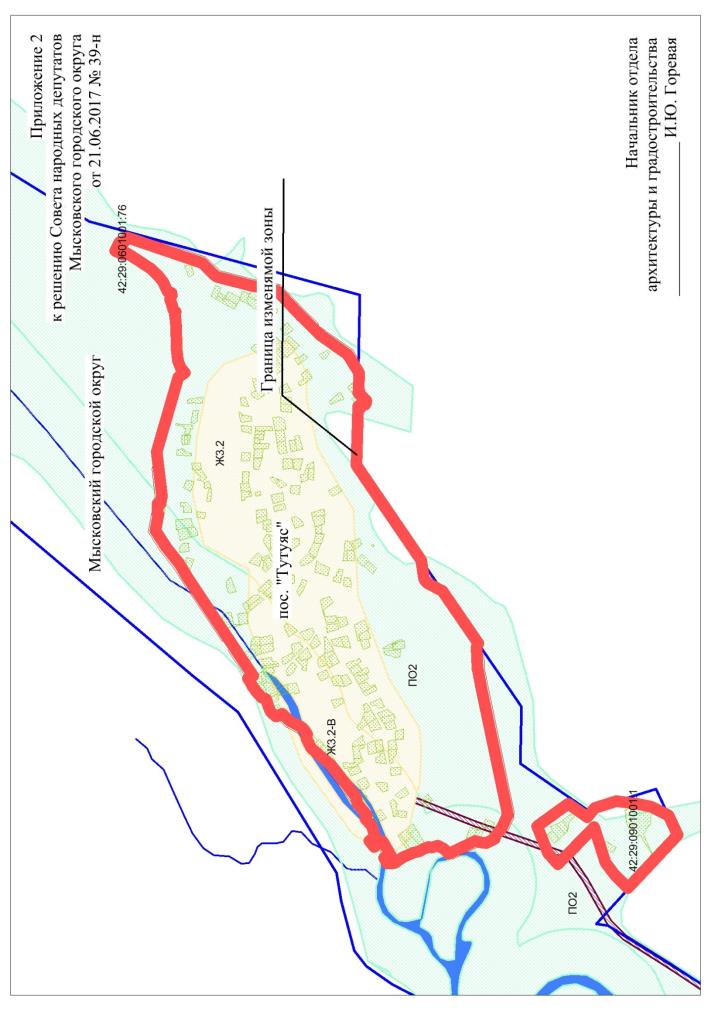 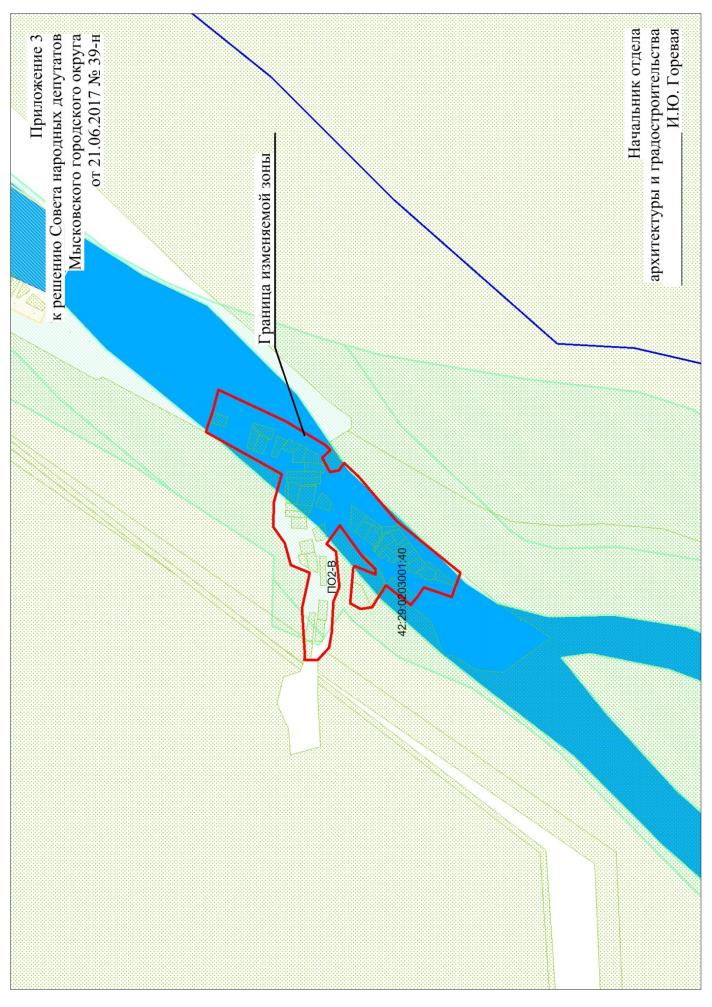 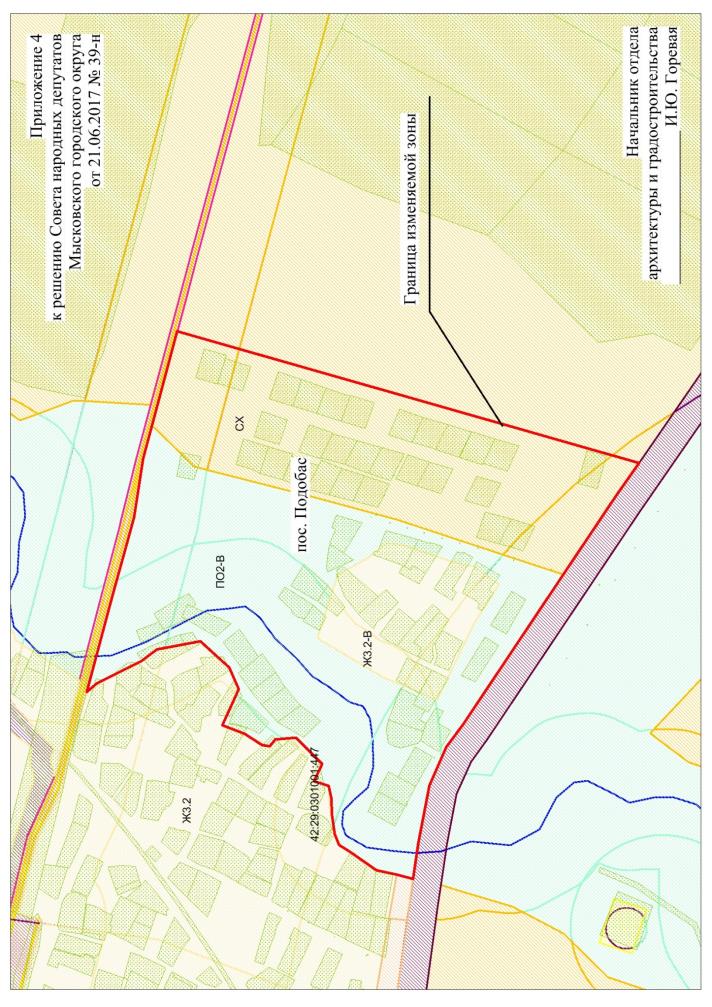 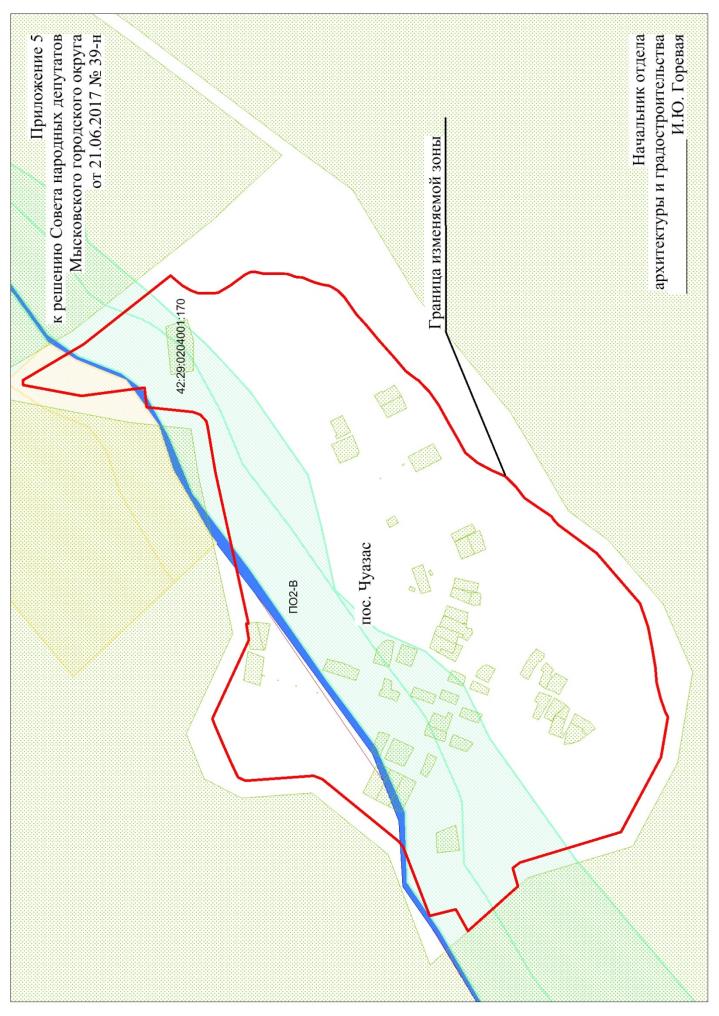 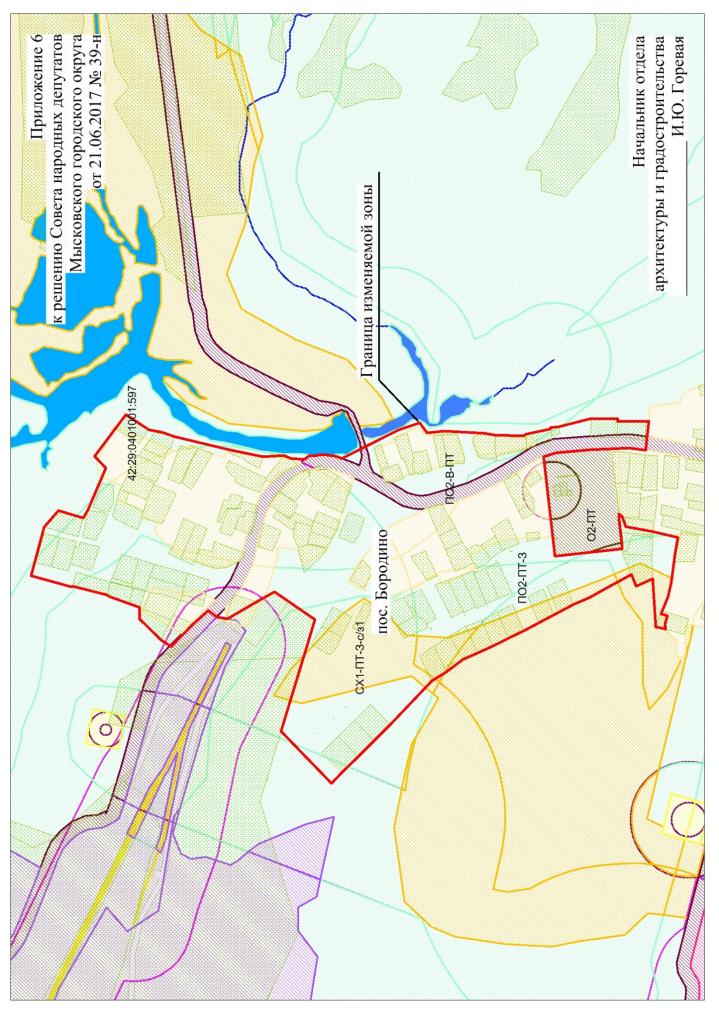 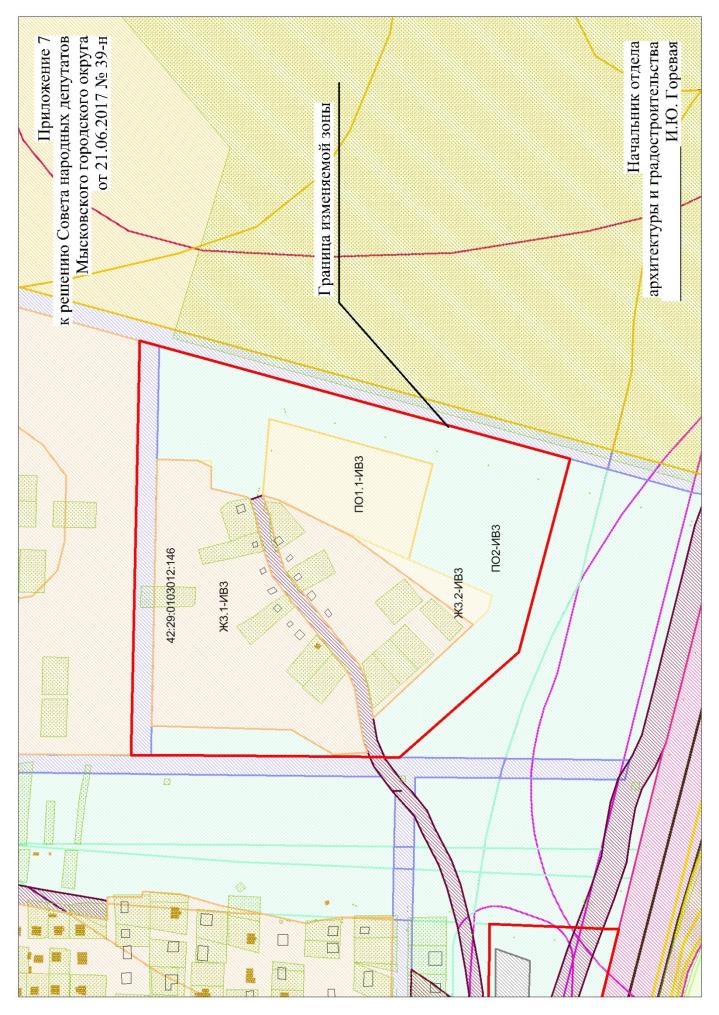 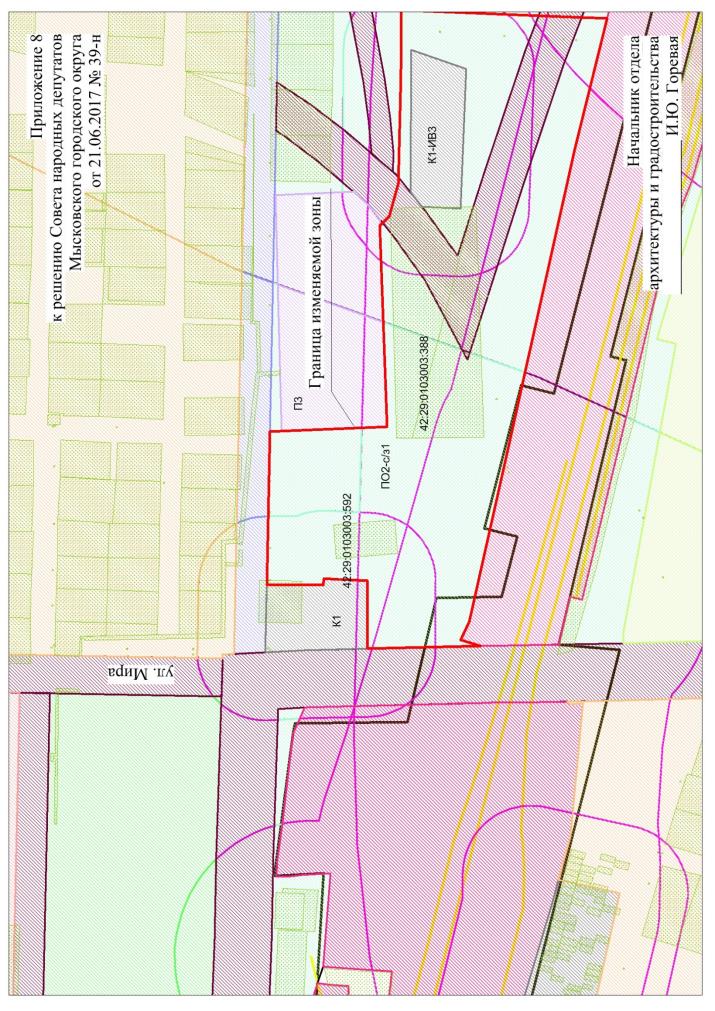 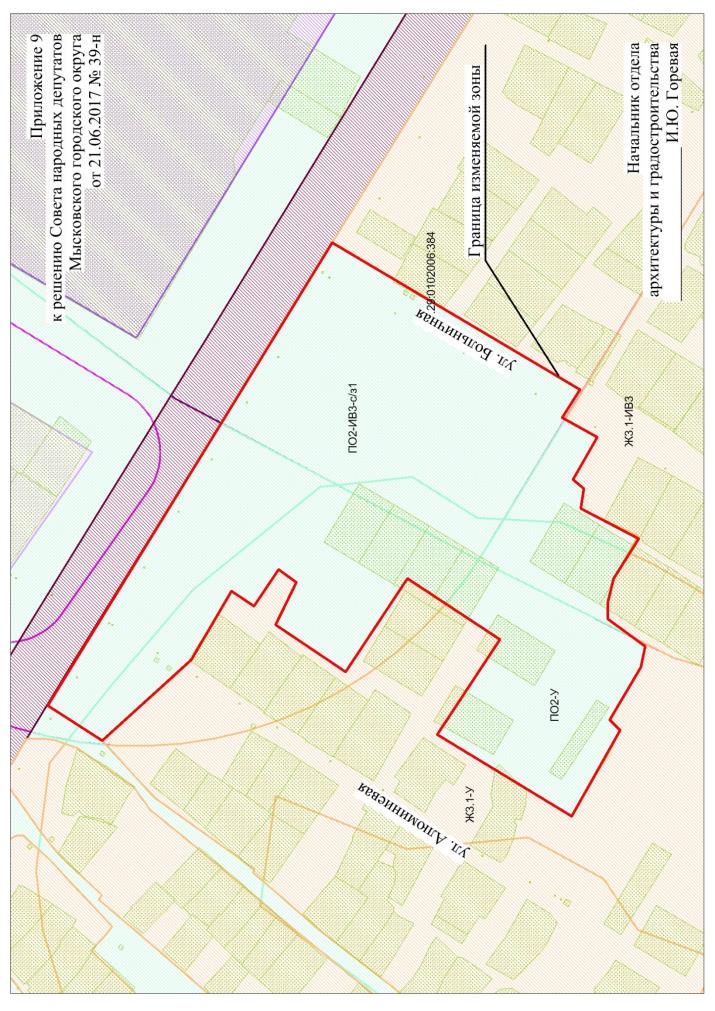 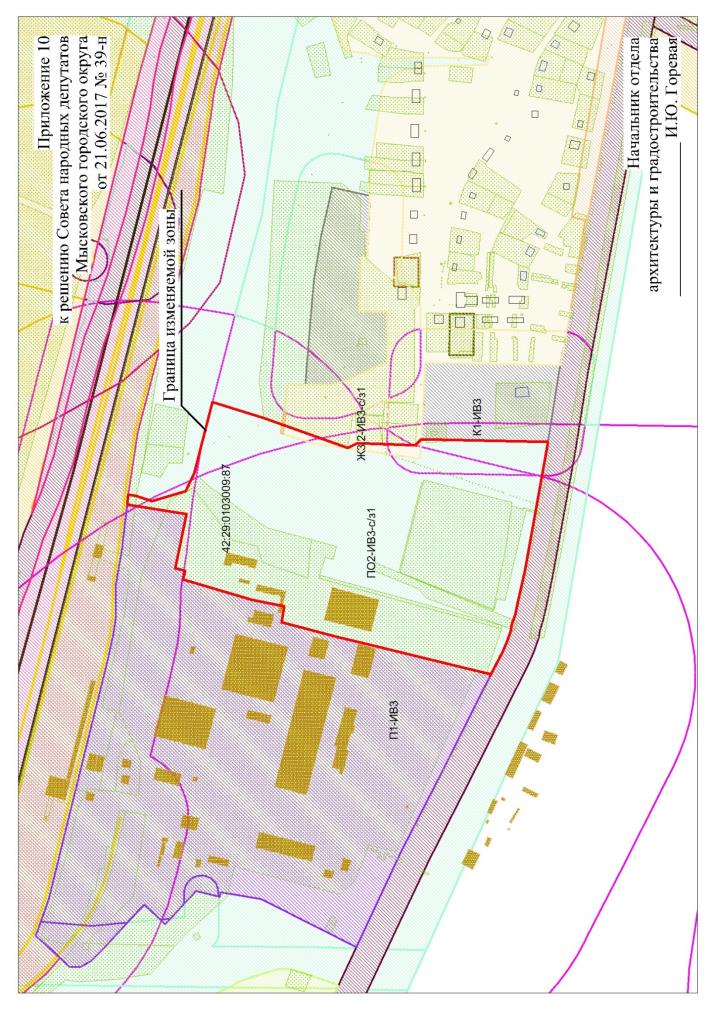 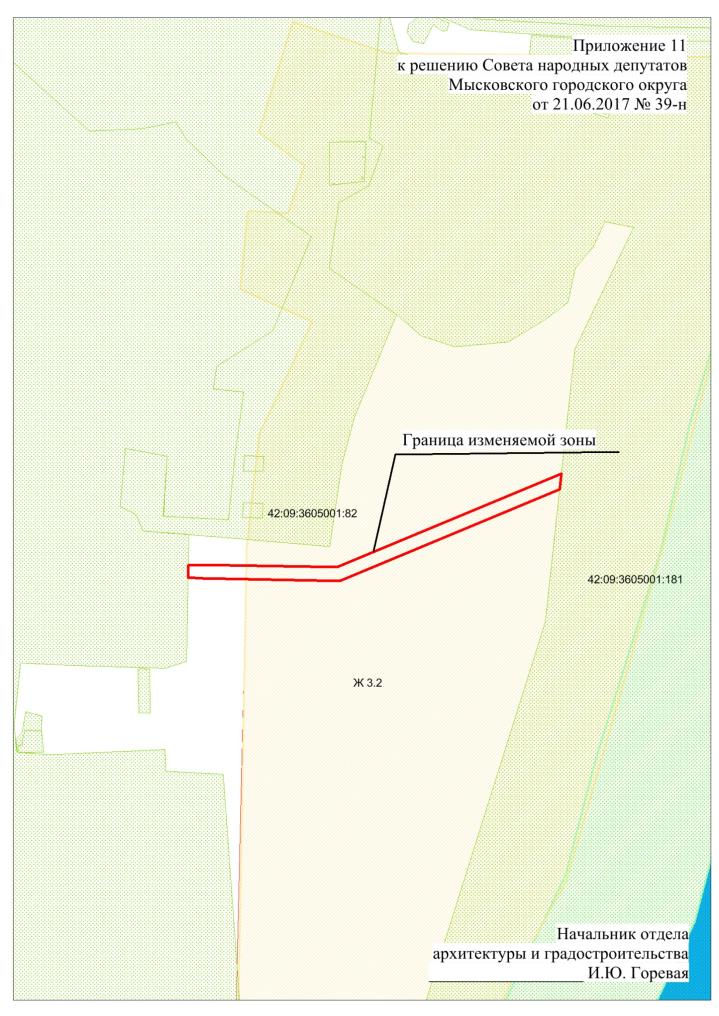 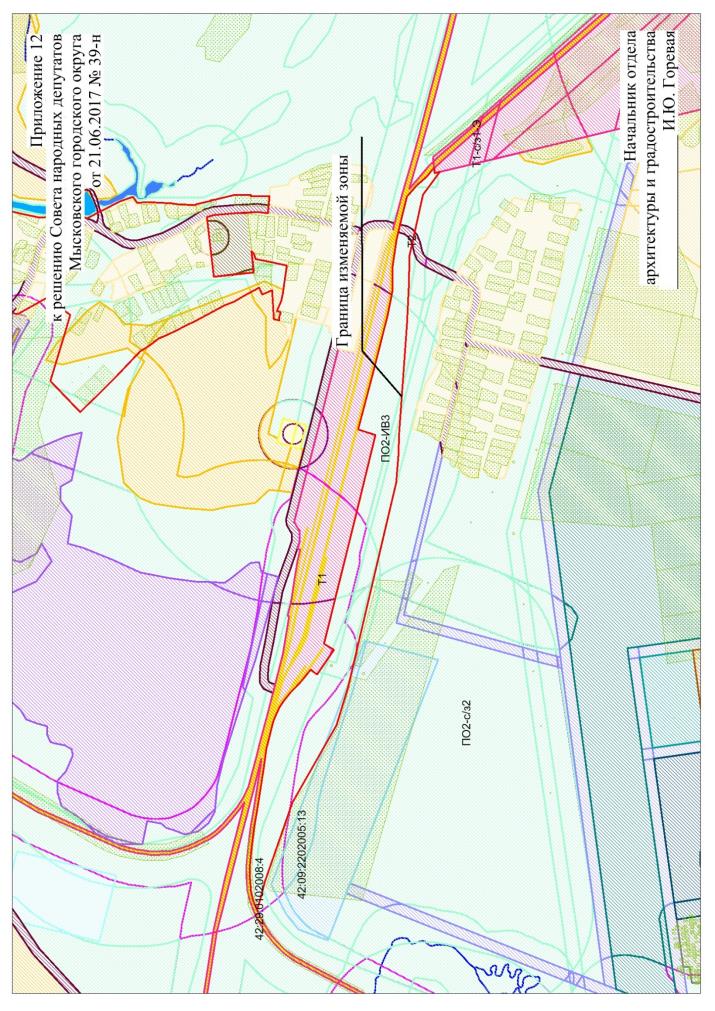 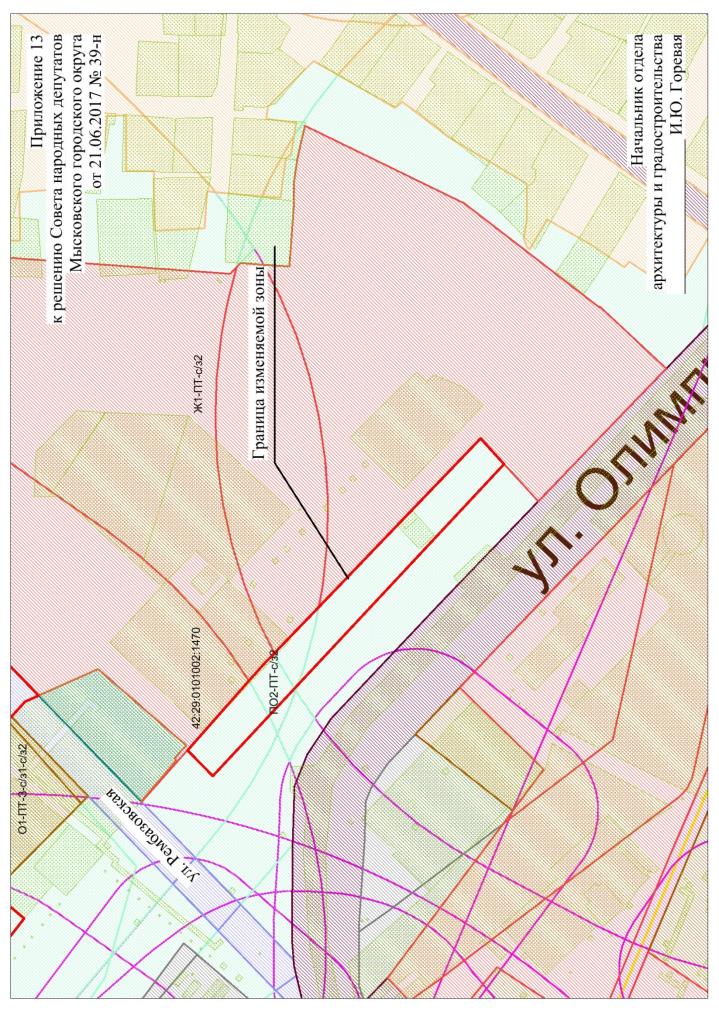 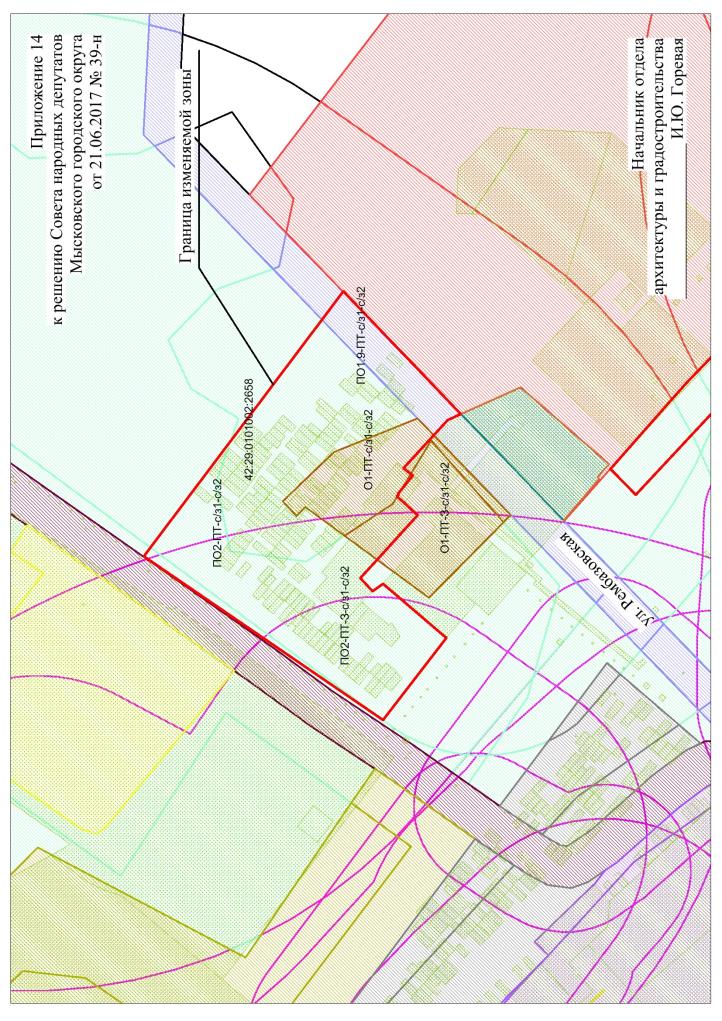 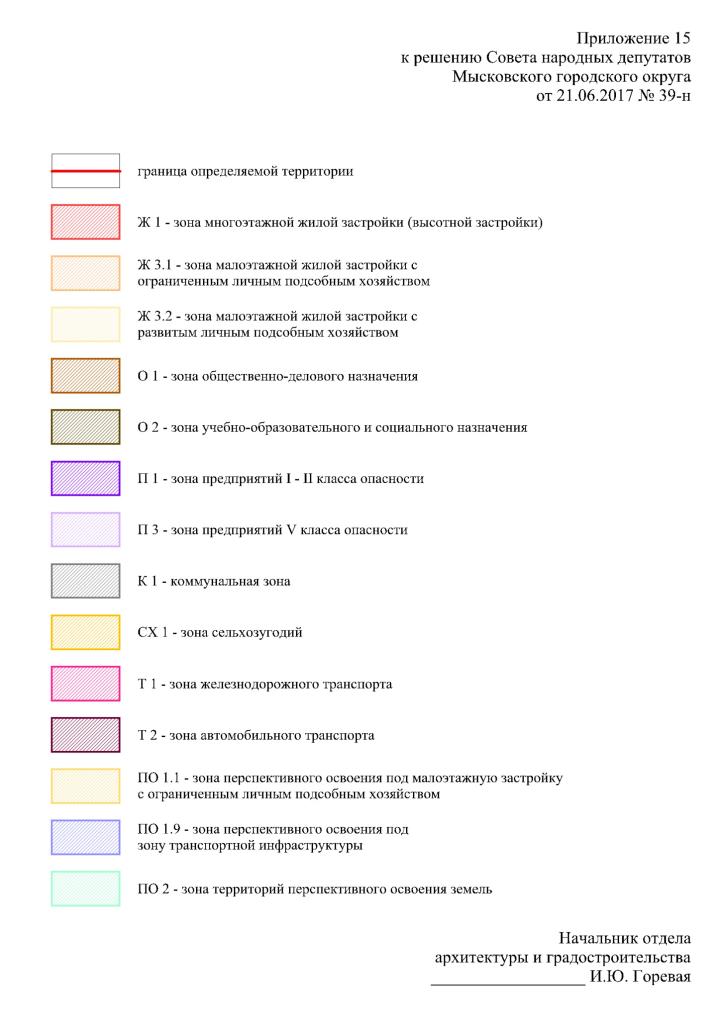 2.1400150080Железнодорожный транспортРазмещение железнодорожных путей;размещение зданий и сооружений, в том числе железнодорожных вокзалов и станций, а также устройств и объектов, необходимых для эксплуатации, содержания, строительства, реконструкции, ремонта наземных и подземных зданий, сооружений, устройств и других объектов железнодорожного транспорта;размещение погрузочно-разгрузочных площадок, прирельсовых складов (за исключением складов горюче-смазочных материалов и автозаправочных станций любых типов, а также складов, предназначенных для хранения опасных веществ и материалов, не предназначенных непосредственно для обеспечения железнодорожных перевозок) и иных объектов при условии соблюдения требований безопасности движения, установленных федеральными законами;размещение наземных сооружений метрополитена, в том числе посадочных станций, вентиляционных шахт;размещение наземных сооружений для трамвайного сообщения и иных специальных дорог (канатных, монорельсовых, фуникулеров)7.1